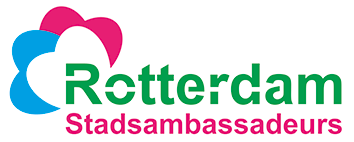 Jaarverslag 2017Wie zijn de stadsambassadeurs in 2017?Zo’n 50 stadsambassadeurs zijn actief in de Stichting Stadsambassadeurs Rotterdam in 2017. Een mooie ploeg vrijwilligers die met elkaar de activiteiten van de stichting kunnen uitvoeren. Ook worden er regelmatig nieuwe wandelingen ontwikkeld en deelgenomen aan diverse evenementen en projecten. Op deze manier wordt er ook gewerkt aan de vergroting van de naamsbekendheid van de Stadsambassadeurs Rotterdam.Het bestuur van de Stichting is in 2017 vernieuwd. Ellen de Heer is nog steeds onze voorzitter. Dilia van der Heem heeft afscheid genomen als penningmeester, maar blijft gelukkig wel betrokken bij de Stadsambassadeurs als wandelaar. Annelies Brans blijft bestuurslid, maar heeft haar secretaristaken overgedragen aan Elise de Roos. De nieuwe penningmeester is Peter Verburg en de nieuwe coördinator wandelingen is Hans Jansen.Wat deden de stadsambassadeurs in 2017?Allereerst dragen de stadsambassadeurs altijd hun liefde en kennis voor en over de stad Rotterdam uit en zijn zij een waardige ambassadeur. Daarnaast ondersteunen  zij evenementen in de stad of activiteiten van verwante organisaties. Door wandelingen te organiseren laten wij de parels van Rotterdam zien.Wandelingen Als organisatie boden wij via de website op diverse data wandelingen aan, die verschillende wijken van de stad bestrijken of een speciaal aspect van de stad laten zien.  Zie hiervoor onze website www.stadsambassadeursrotterdam.nl Er zijn dit jaar vier nieuwe wandelingen ontwikkeld, die allen vanaf het voorjaar 2018 gewandeld kunnen worden. Het gaat om wandelingen in het Hoogkwartier, Schiebroek, het Noordereiland en Hillegersberg. Wandelingen op aanvraag Van het aanbod wandelingen op de site wordt wisselend gebruik gemaakt. De meeste belangstelling gaat uit naar een “wandeling op maat”.  Er werden 12 wandelingen aangevraagd door personen, die met een groep vrienden/vriendinnen, familieleden, of collega’s (nieuw) Rotterdam wilden verkennen. Ruim 100 personen hebben aan deze wandelingen meegedaan. Twee wandelingen zijn niet doorgegaan. De groepen liepen uiteen van 2 personen tot 30 deelnemers – het aantal betrokken stadsambassadeurs van één tot vier. De deelnemers aan deze wandelingen kwamen deels van buiten de stad (bv Zutphen en Utrecht), maar ook veel uit Rotterdam.Aanvragen wandelingen door organisaties/bedrijven Met een aantal organisaties is inmiddels een vaste relatie opgebouwd. Een aantal nieuwe bedrijven en instellingen wisten de stadsambassadeurs in 2017 te vinden.De wandelingen voor gasten van Hostel Ani& Haakien  zijn nog steeds een groot succes. De wandelingen staan op de site van het hostel en trekken ook deelnemers, die niet logeren bij Ani&Haakien. Een team van 5 (de kern) tot 10 stadsambassadeurs verzorgen wekelijks op zaterdagmorgen deze wandelingen.Dit jaar zijn we i.s.m. Romeo gestart met aansluitende wandelingen op tramlijn 10 voor de West Kruiskade en Delfshaven op de zaterdagen in juli en augustus. Er is een folder gemaakt en verspreid, maar helaas was er weinig belangstelling. Na evaluatie bekijken we of we hier mee door gaan.Voor 15 medewerkers van KPN die van Den Haag verhuizen naar Rotterdam is een wandeling georganiseerd om hun nieuwe werkomgeving beter te leren kennen.Met 20 medewerkers van de Dienst Verslag en Redactie van de Tweede Kamer hebben we een wandeling door Katendrecht gemaakt.Met 5 leden van de Protestantse Gemeente Hoogvliet is eerst een proefwandeling door Delfshaven gemaakt ter voorbereiding op de wandeling met ruim 40 deelnemers, in drie groepen in mei.In het kader van een introductieprogramma voor trainees van de gemeente Rotterdam hebben we met een groep van 14 mensen een stadswandeling gemaakt.Met 30 medewerkers van Bouwkring de Baronie zijn we van het CS via het Witte de Withkwartier naar de Blaak gewandeld.Met 7 medewerkers van de gemeente Rotterdam hebben we een fietstocht door de Afrikaanderwijk gemaakt.Op verzoek van de Alliantie West Kruiskade is er gewandeld over de West Kruiskade met deelnemers aan het uitwisselingsprogramma IMC-weekend/zomerschool tussen diverse Nederlandse steden.Voor Rotterdam Business Events, als aanvulling op een commerciële gids (groep was te groot), met een groep door de stad gefietst.De Ondernemingsraad van Dunea Zoetermeer heeft als aanvulling op hun cursus in Stroom een stadswandeling gemaakt.De Junior Chamber International hebben in november met 120 mensen Rotterdam bezocht. Na een programma in BlueCity10 zijn we in 12 groepen van 10 personen op pad gegaan. Zo’n 7 stadsambassadeurs hebben samen met vrijwilligers van de Kamer de groepen rond geleid.Vanuit het Stadsmakerscongres is een excursie naar Historisch Delfshaven gemaakt. Onze stadsambassadeur met veel kennis over Delfshaven is gevraagd mee te gaan.Evenementen en andere activiteitenVanaf het voorjaar tot eind oktober heeft Romeo met tramlijn 10 rondritten gemaakt door de stad. Zes stadsambassadeurs zijn regelmatig meegereden om de passagiers informatie te geven over de stad. Tijdens de activiteiten rond het Chinese Nieuwjaar op de West Kruiskade zijn er wandelingen georganiseerd.In samenwerking met de stichting Montmartre aan de Maas is een wandeling over het Noordereiland ontwikkeld en ook een kaart van het Noordereiland.Tijdens de Wereldhavendagen in september hebben 7 stadsambassadeurs op diverse plekken in de stad geflyerd en mensen geïnformeerd over het programma.Op verzoek van Buro Binnenstad hebben negen stadsambassadeurs meegewerkt aan een onderzoek naar de gastvrijheid en toegankelijkheid van de Rotterdamse horeca.Op verzoek van Historisch Delfshaven hebben drie stadsambassadeurs tijdens de Monumentendagen in september wandelingen georganiseerd.In oktober hebben twee stadsambassadeurs met enkele vertegenwoordigers van een kappersorganisatie uit België een proeffietstocht gemaakt ter voorbereiding op een eventuele fietstocht in juni 2018 voor 200 kappers.Op verzoek van de Rotary Barendrecht heeft een stadsambassadeur in augustus een inleiding gehouden over ontwikkelingen in Rotterdam.

Januari 2018 – Bestuur Stadsambassadeurs Rotterdam